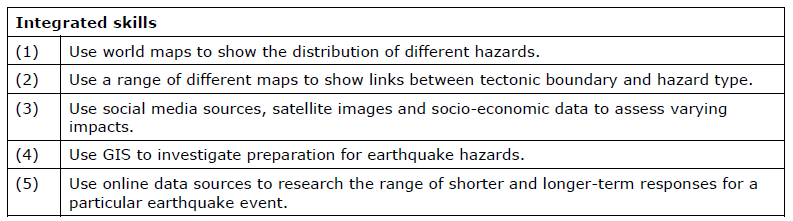 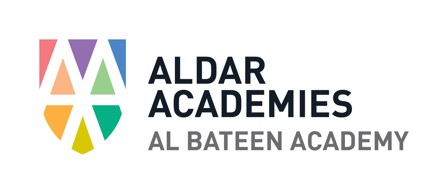 Key ideas Content Start of topicStart of topicStart of topicEnd of topicEnd of topicEnd of topicReview the list below and rank your confident level for each.  R- not confident A- slight confident  G- very confident Review the list below and rank your confident level for each.  R- not confident A- slight confident  G- very confident RAGRAG3.1 Some places aremore hazardous thanothersWhat are the different types of natural hazards. 3.1 Some places aremore hazardous thanothersDistribution of hazards (tropical storms, earthquakes and Volcanoes)  3.1 Some places aremore hazardous thanothersCauses of volcanic and earthquake hazards, including the roleof plate boundaries and hotspots.3.1 Some places aremore hazardous thanothersCauses of tropical cyclone hazards, including oceantemperature, atmospheric pressure, wind shear and Coriolisforce.3.2 Hazards have animpact on people andthe environmentReasons why people continue to live in areas at risk fromhazard events.3.2 Hazards have animpact on people andthe environmentCASE STUDY: The shorter-term and longer-term impacts of one earthquake. Example: 3.2 Hazards have animpact on people andthe environmentCASE STUDY: The shorter-term and longer-term impacts of one Tropical Storm. Example: 3.2 Hazards have animpact on people andthe environmentCASE STUDY: The shorter-term and longer-term impacts of one Volcanic Eruption. Example: 3.3 Earthquakes presenta hazard to manypeople and need tobe managed carefullyCASE STUDY: Hazard management for an earthquake in a developed country and a developingCountry. CASE STUDY: Developing country  - Nepal, 2015                         Developed country – New Zealand, 2011 3.3 Earthquakes presenta hazard to manypeople and need tobe managed carefullyCASE STUDY: Hazard management for an earthquake in a developed country and a developingCountry. Preparation for earthquakes (warning and evacuation, buildingdesign, remote sensing and GIS).3.3 Earthquakes presenta hazard to manypeople and need tobe managed carefullyCASE STUDY: Hazard management for an earthquake in a developed country and a developingCountry. Short-term responses and relief (emergency aid, shelter andsupplies)3.3 Earthquakes presenta hazard to manypeople and need tobe managed carefullyCASE STUDY: Hazard management for an earthquake in a developed country and a developingCountry. Longer-term planning (risk assessment, hazard mapping andrebuilding programmes).Write down the keywords you use in this topic: 